ΑΝΑΘΕΣΗ / ΑΝΑΛΗΨΗ   ΠΤΥΧΙΑΚΗΣ   ΕΡΓΑΣΙΑΣΟ/η φοιτητής/τρια  ………………………………………..……………………..….…………, του τυπικού εξαμήνου …………..……,  με Α.Μ. ………………….……………. αναλαμβάνει την εκπόνηση της πτυχιακής εργασίας με θέμα:   (στην Ελληνική): …………………………………..……………………………………………………………………………………………………….….…………………………………………………………..……..………………………………………………………………………………………..….……..…………………………………………………………………………………………………………………………………………………………………....………………………………………………………………………………………………………………………………………………………..………....(στην Αγγλική): …………………………………………………………………………………………..………………………………………………….……………………………………………………………………………………………………………………………………………..…….………..…………..……………………………………………………………………..……………………………………………………………………………….………..…………………………………………………………………………………………………………………………..……………….……………………..Επιβλέπων/ουσα    καθηγητής/τρια: …………………………………………………………………………………………………………Εξάμηνο ανάληψης πτυχιακής εργασίας:          Χειμερινό:  ,   Εαρινό: Ακαδημαϊκού Έτους: ……………Εξάμηνο κατάθεσης πτυχιακής εργασίας έως: Χειμερινό:  ,   Εαρινό: Ακαδημαϊκού Έτους: ……………                    ΔΗΛΩΝΩ ΟΤΙ ΔΕΝ ΕΧΩ ΑΝΑΛΑΒΕΙ ΕΚΠΟΝΗΣΗ ΠΤΥΧΙΑΚΗΣ ΕΡΓΑΣΙΑΣ ΜΕ ΑΛΛΟΝ ΚΑΘΗΓΗΤΗ, ΔΙΑΦΟΡΕΤΙΚΑ ΘΑ ΥΠΟΣΤΩ ΤΙΣ ΣΥΝΕΠΕΙΕΣ ΠΟΥ ΠΡΟΒΛΕΠΟΝΤΑΙ ΑΠΟ ΤΗΝ ΣΥΝΕΛΕΥΣΗ ΤΟΥ ΤΜΗΜΑΤΟΣ.ΔΙΕΘΝΕΣ ΠΑΝΕΠΙΣΤΗΜΙΟ ΤΗΣ ΕΛΛΑΔΟΣΣΧΟΛΗ ΟΙΚΟΝΟΜΙΑΣ ΚΑΙ ΔΙΟΙΚΗΣΗΣΤΜΗΜΑ ΔΙΟΙΚΗΣΗΣ ΟΡΓΑΝΙΣΜΩΝ, ΜΑΡΚΕΤΙΝΓΚ ΚΑΙ ΤΟΥΡΙΣΜΟΥ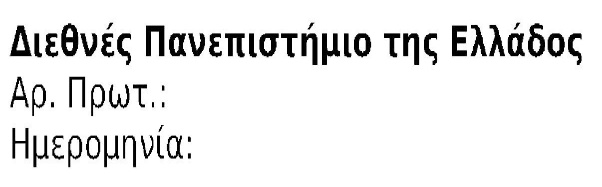 Ο Επιβλέπων Καθηγητής:……………………………………………………(υπογραφή)Ο/Η  φοιτητής/τρια:………………………………………….(υπογραφή)Ο/Η Πρόεδρος του Τμήματος:……………………………………………….(υπογραφή)